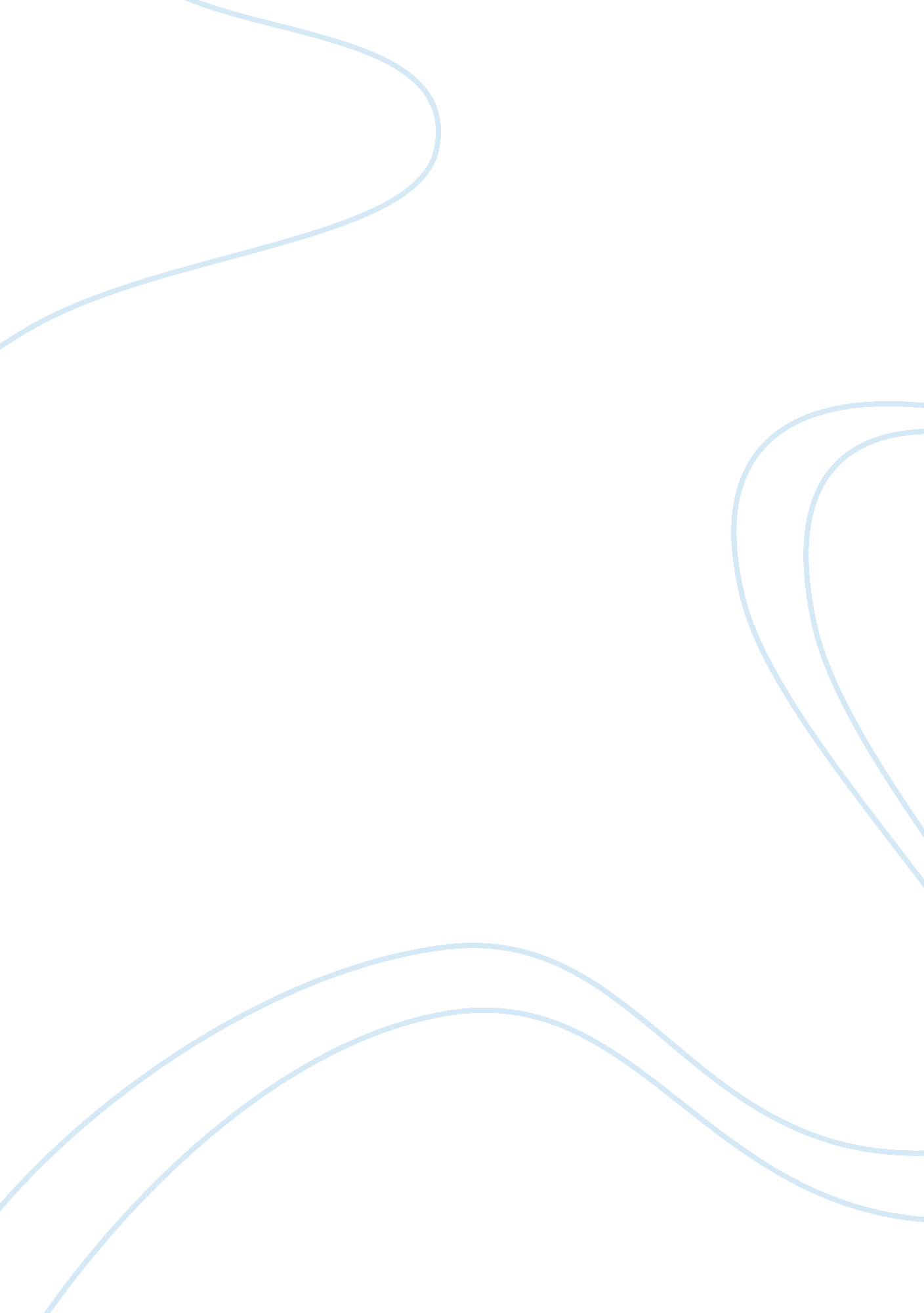 Example of essay on how to succeed in collegeWar, Intelligence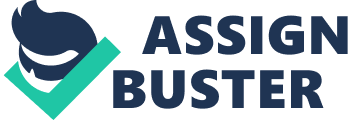 Everyone often associates success in college as a result of being bright. However, one’s level of intelligence contributes to only one third of the success. In order to succeed, one must be organized, focused and determined alongside being possessed of a particular level of intelligence. In that strain, it can be summed up that college success is the result of deliberate hard work, organization, focus and determination. 
One’s intelligence dictates the ability to easily grasp new matter. In order to attain academic success, one must be of some intelligence commensurate to or above the demands of the course. For instance, one studying medicine needs to be highly intelligent in order to grasp the technical aspects of the course. This would be seen in the nature of grades one gains in the course examination. 
Secondly, college success requires focus and organization. By focus, one needs to know the ultimate target and develop a roadmap to the target. This calls for organization which includes the planning and implementation of activities in an orderly manner. Organization minimizes unnecessary wastages and inconveniences. In addition, focus and organization demands of the student to work towards an achievement of predetermined objectives. Ultimately, this would enable the student succeed in her endeavors in college. 
Lastly, success in college cannot be attained without hard work and determination. The student must have sufficient zeal and determination for the activities. College work and activities are often nuanced with a number of challenges which may easily discourage one from her pursuits. In addition, it is easy to get diverted from the core issues into peripheral issues which have no bearing on the overall performance in college. It is, therefore, essential that one remains determined and places her best foot forward in every activity he engages in. 
In conclusion, success comes as the outcome of inputs. It is the output that results from the input of focus, determination, hard work, organization and intelligence. Reference Ferrett, S. (2008). Being Successful in College. In S. Ferrett, A New World of Learning (pp. 1-34). New York: McGraw Hill Company Inc. 